Title: Times New Roman; Size-16; Line Spacing Exactly 20; Paragraph Spacing: After Paragraph-24 pt.**	First Author Name 1*, Second Author Name2, Third Author Name3	1Affiliation, Address, Postcode, City, Country2Affiliation, Address, Postcode, City, Country3Affiliation, Address, Postcode, City, CountryABSTRACTThis paper templet is copyright by Global Conference on Business and Social Science organized by GATR Enterprise. The first page of the manuscript should include the title of the manuscript and complete contact information for each author with author name, affiliation, full postal mail address, and email address. As noted, the corresponding author should be clearly noted in the case of multiple authors, and should be marked by *. In typing the abstract follow the aforementioned format without altering. Your abstract should not exceed from 200 words. The font size must be 11. Line spacing must be exactly 12 pt.Type of Paper: Conceptual / Empirical/otherKeywords: Type keywords, separated by semicolons; a minimum of five keywords and maximum not more than ten. __________________________________________________________________________________IntroductionPreamble of the paper with the 12 font size and follow same for other sections. The paragraphs continue from here and are only separated by numbered headings, subheadings, images and formulae. The section headings are arranged by numbers, bold, font size is 12, line spacing must be exactly 12 pt. Spacing for headers must be 12pt., before and after. General Rules: Margin must be Normal.Here follows the further instructions for authors.2. Heading-level 1 Title of heading must be in Times New Roman, font size 12, Bold, Line spacing must be exactly 12 pt. Spacing must be 12 pt. before and after.Type the paragraphs of the paper heading. Text must be in Times New Roman, font size must be 12. Line spacing must be exactly 12 pt. 2.1 Heading-level 1Title of sub-heading must be in Times New Roman, font size 12, Italic, Line spacing must be exactly 12 pt. Spacing must be 12 pt. before and after.Type your sub-heading paragraphs here. Text must be in Times New Roman, font size must be 12. Line spacing must be exactly 12 pt.2.1.1 Heading-level 1Title of sub-heading must be in Times New Roman, font size 12, Line spacing must be exactly 12 pt. Spacing must be 12 pt. before and after.Type your sub-heading paragraphs here. Text must be in Times New Roman, font size must be 12. Line spacing must be exactly 12 pt.Bulleted lists must look like this:First pointSecond pointAnd so onPlease do not alter the formatting and style layouts which have been set up in this template document. Do not number pages on the front, as page numbers will be added separately for the preprints. Leave a line clear between paragraphs. 3. Heading-level 2Type your paragraphs here. For all formatting structure refer to previous guidelines3.1 TablesAll tables should be numbered with Arabic numerals. Every table should have a caption. Headings should be placed above tables, font size 11, left justified. Tables must be embedded into the text and not supplied separately. Table format: font size must be 11, line spacing must be exactly 11 pt. Spacing must be 0 pt. Before; 6 pt. After and it must centered     Table 1. An example of a table.3.2 IllustrationsIllustrations must be numbered with Arabic numerals (e.g. Figure 1; Figure 2 ;…). The name of the figure must be written BELOW the figure. The font size must be 11, Spacing of figure name must be 6pt. before and 12pt. after, center justified. Figures must be high quality which is a 300 DPI resolution to produce a high quality output. Authors are suggested to avoid any illustration which is unclear, diminishing and has fuzziness and low readability. The figure must not be distorted, out of margin and numbers can be seen clearly in the illustrations. 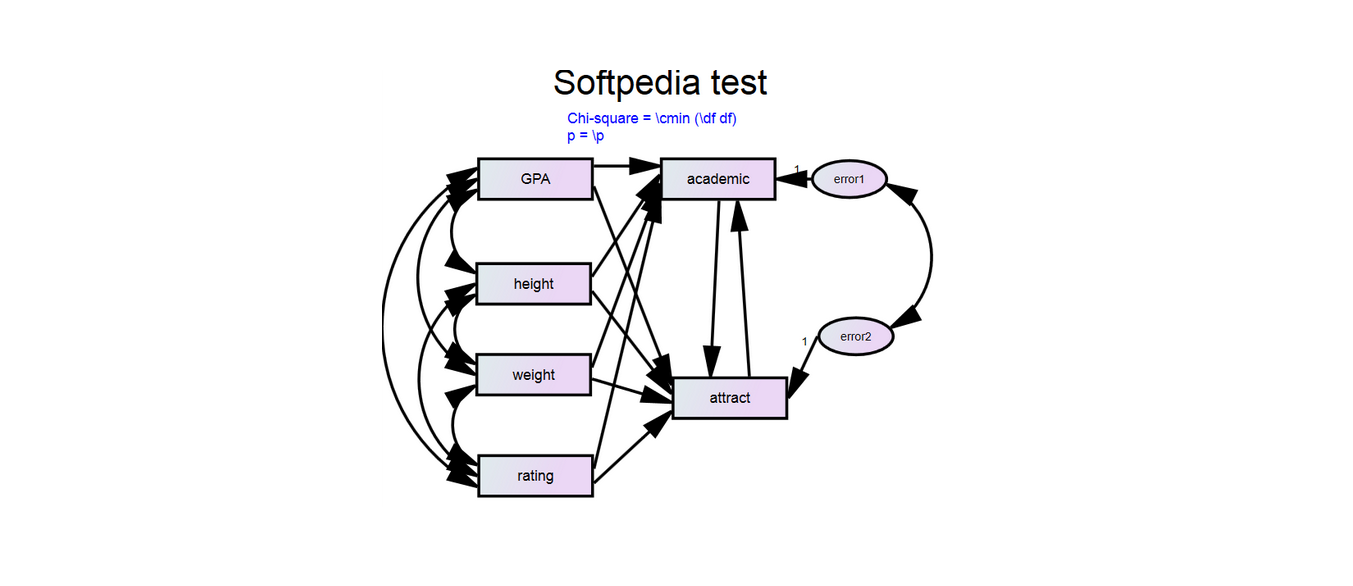 Figure 1. Name of the figure3.3 EquationsEquations and formulae should be typed in Mathtype, and numbered consecutively with Arabic numerals in parentheses on the right hand side of the page (if referred to explicitly in the text). They should also be separated from the surrounding text by one space.		 (1)AcknowledgementsType your acknowledgements here. Acknowledgements and Reference headings should be bold and left justified. First letter capitalized, but have no numbers. The font size 12.ReferencesAs an APA (American Psychological Association) Referencing Style is most used one, we require the author to follow the style. Sort the reference list alphabetically. Use hanging indent (1 cm). The font size must be 11, line spacing must be 11pt. Here are the samples in the format of APA Referencing Style (6th edition). Author can also use Harvard referencing style.Journal articleGibbs, M. (2005). The right to development and indigenous peoples: Lessons from New Zealand. World Development, 33 (8), 1365-1378.A bookSurname1, A. A., & Surname2, B. B. (2013). This is a Sample Book Title Used for Illustration (3  ed.). Sample City: Sample Publisher.Book chapter in an edited bookHelber, L. E. (1995). Redeveloping matures resorts for new markets. In M. V. Conlin & T. Baum (Eds.), Island tourism: Management principles and practice (pp.105-113). Chichester, England: John WileyThesis Dewstow, R. A. (2006). Using the Internet to enhance teaching at the University of Waikato (Master’s thesis, University of Waikato, Hamilton, New Zealand). 
Retrieved from http://researchcommons.waikato.ac.nz/handle/10289/2241A conference Surname1, A. A., & Surname2, B. B. (2013). This is a Sample Article Title Used for Illustration. Paper presented at the Sample Conference Name, Sample City.Monographs: Kalimapour, Y.R. (2004). Images of the U.S. Around the World: A Multicultural Perspective. Albany, NY: State University of New York Press. Proceedings: Amir Awang. (2006). Counseling, human resources development and counseling services. In Sulaiman M. Yassin, Yahya Mat Hassan, Kamariah Abu Bakar, Esah Munji and Sabariah Mohd. Rashid (Eds.), Proceedings of Asia Pacific Conference on Human Development (p. 243-246). Serdang: Universiti Putra Malaysia. An example appendixAuthors including an appendix section should do after the References section. Multiple appendices should all have headings in the style used above. They will automatically be ordered A, B, C etc.An example of a column headingColumn A (t)Column B (t)And an entry12And another entry34And another entry56